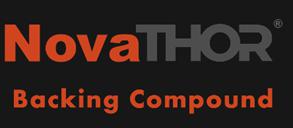 NovaTHORЭпоксидный компаунд для дробильных машинТЕХНИЧЕСКИЙ ПАСПОРТNovaTHOR - двухкомпонентная защитная смесь (компаунд) и амортизирующий материал на основе эпоксидной смолы для камнедробилок. Функциональное назначение – защитное и армирующее покрытие рабочих поверхностей дробилки и демпфирование (амортизация) ударных нагрузок.NovaTHOR используется для заполнения полостей между верхней рабочей частью дробилки и внешним корпусом и между рабочей конусной бобиной и внутренним корпусом в конусных дробилках. Также используется для заполнения пространства между верхней частью станины и размалывателями.ТЕХНИЧЕСКИЕ ХАРАКТЕРИСТИКИ ПРОДУКТА (при 20 0C) (Стандартные значения)ПРИМЕНЕНИЕПеред использованием рекомендуется поместить NovaTHOR в теплое помещение на 24 часа для достижения наиболее подходящей рабочей температуры – около 20 оС.При более низких температурах материал будет более вязким, а при температуре выше 30оС «жизнеспособность» продукта уменьшится. При температурах ниже 5оС и выше 40оС не следует производить заливку.1NovaTHOR Наполнитель для дробильных машинТЕХНИЧЕСКИЙ ПАСПОРТСледует ознакомиться с соответствующими инструкциями производителя дробилки перед началом использования продукта.Смешивание:NovaTHOR поставляется в виде двух компонентов со сбалансированным соотношением смешивания, которое не следует изменять. В подходящем смесительном оборудовании (например, медленная лопастная мешалка) взболтайте компонент А и тщательно смешайте с компонентом Б – отвердителем. Показателем полного смешивания послужит равномерная окраска смеси. Ошибочное соотношение смешивания или плохое перемешивание приведет к частичному (местному) отвердению вещества и отбраковке (негодности) всей смеси.Очистка оборудования:Оборудование, использованное для приготовления и работы с продуктом, следует немедленно после использования очистить денатурированным спиртом, так как после засыхания NovaTHOR становится трудноудалим.СРОК ХРАНЕНИЯПри хранении в заводских упаковках в сухом и прохладном помещении срок годности продукта составляет около 18 месяцев со срока изготовления.МЕРЫ ПРЕДОСТОРОЖНОСТИПеред применением данного продукта ознакомьтесь с соответствующими паспортами безопасности для получения полной информации о безопасности и условиях эксплуатации.УПАКОВКАКомпонент А фасуется в металлические евроведра объемом 10 л; Компонент Б фасуется в пластиковую тару объемом 1 л.2NovaTHOR Наполнитель для дробильных машинТЕХНИЧЕСКИЙ ПАСПОРТСмолаОтвердитель(Компонент А)(Компонент Б)Цветот желтого доот прозрачного докоричневогокоричневого1.Плотность (25 0C), кг/м31,50-1,700,96-1,10Соотношение компонентов по объему9,050,95Соотношение компонентов по массе9,20,82.Вязкость смеси (25 0С), мПа с<170003.Время жизни (25 0С), мин15±54.Время отверждения (25 0С), мин90±155.Плотность, кг/м31600±2006.Твердость (Шор D)>807.Прочность на сжатие, МПа>708.Прочность на разрыв, МПа>209.Прочность на сдвиг, МПа>1510.Ударная прочность, кДж/м2>511.Усадка, %<0,0112.Теплостойкость, 0C>100